2018 – 2019 COMPETITIVE TRYOUTSQuestions? Email:  info@staugustinearmada.com___________________________________________________________________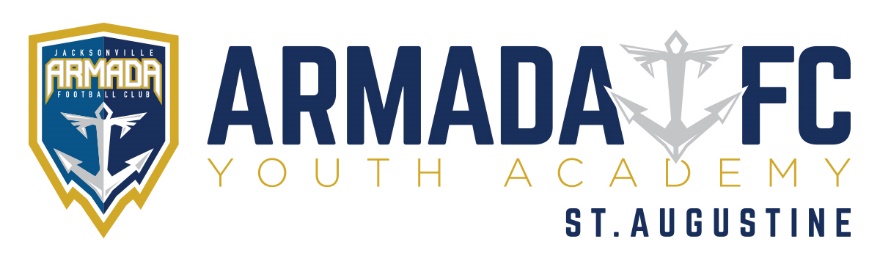 PRE-TRYOUT PROCEDUREPlayers must Pre-Register for tryouts. To pre-register go to www.ancientcitysoccer.com.  Player Check-In will start one hour before your tryout session:You will verify all player and parent contact information is correctYou will receive your tryout numberYou will have a photo taken for your player passStaff will then send you to the correct fieldOne Parent/Guardian is required to attend tryouts. If your son/daughter is selected for a team, you will need to be present to accept their position on the team.POST-TRYOUT PROCEDUREAt the end of each night of tryouts, players will be grouped into 3 distinct groups: Selected – You have been selected for the team this year.Need 2nd Evaluation – Coaching staff would like to see you again before making a decision.Not-Selected – You were not selected for the team this year.Upon being selected for a competitive team, you will be directed by your coach to the on-site registration area to complete your team acceptance and player commitment form.You will then receive an email with further instructions and details to complete your registration for the 2018-2019 seasons. ______________________________________________________________________Boys Born In 2008 - 2003 Armada   Competitive TeamsGirls Born In 2008 - 2005Armada   Competitive TeamsBoys/Girls Born In 2008 - 2005Armada Competitive TeamsGirls/BoysBorn In 2012 - 2008Boys & Girls AcademyMay 2Gamble Rogers Middle School St Augustine, FL 32137May 2Gamble Rogers Middle School St Augustine, FL 32137May 7MAKE UP DATEOnly attend if unable to attend MAY 2 Gamble Rogers Middle School St Augustine, FL 32137 May 15Gamble Rogers Middle School St Augustine, FL 321375:30-7:00pm: 2008 Boys 2007 Boys7:15-8:45pm: 2006 Boys2005 Boys2004 Boys 2003 Boys 5:30-7:00pm: 2008 Girls 2007 Girls2006 Girls2005 Girls5:30-7:00pm: All Age Groups5:30-6:15pm: 2012 Boys/Girls2011 Boys/Girls 6:30-7:30pm:2010 Boys/Girls2009 Boys/Girls2008 Boys/Girls2007 Boys*Players born in 2007 & 2008 are encouraged to attend both Armada tryouts & Academy tryouts.  Pre-Tryout Registration REQUIREDCheck-in will start one hour before your sessionPre-Tryout Registration REQUIREDCheck-in will start one hour before your sessionPre-Tryout Registration REQUIREDCheck-in will start one hour before sessionPre-Tryout Registration REQUIREDCheck-in will start one hour before session